Central African RepublicCentral African RepublicCentral African RepublicCentral African RepublicDecember 2024December 2024December 2024December 2024SundayMondayTuesdayWednesdayThursdayFridaySaturday1234567Republic Day8910111213141516171819202122232425262728Christmas Day293031NOTES: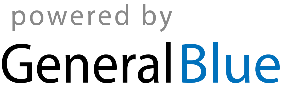 